Geografia Klasa VI 26.03.2020r.Temat: Utrwalenie działu ,,Środowisko przyrodnicze i ludność Europy”. Rozwiąż test dotyczący działu „Środowisko przyrodnicze i ludność Europy” i jeżeli masz możliwość rozwiązanie wyślij mi na adres lpajaczkowska@op.pl  1. Skreśl błędną informację w każdym z podanych zdań opisujących położenie Europy, a następnie 
wpisz w puste miejsce poprawną informację.                                                                                        0-3p.     1. Leży na półkuli północnej oraz na półkulach: wschodniej i zachodniej, a przez jej terytorium przebiega            równik………………………     2. Kontynent europejski oblewają wody Oceanu Spokojnego i Oceanu Arktycznego……………………..     3. Europę oddziela od Afryki Morze Śródziemne, z kolei fragment granicy między Europą a Azją stanowią                    Karpaty…………………………….4. Wielkie formy ukształtowania terenu w Europie, poza górami Uralu, są ułożone południkowo…………....5. Najniższy punkt Europy znajduje się w Holandii i jest położony 28 m p.p.m………………………..2. Uszereguj wymienione obiekty geograficzne, przez które przebiega granica Europy, zgodnie z kierunkiem przemieszczania się od Cieśniny Gibraltarskiej do północnego podnóża Kaukazu. 
Wpisz cyfry 1–4 we właściwych miejscach schematu.	0–2 p.1. Morze Czarne. 	2. morze Marmara.	 3. cieśnina Bosfor. 	4. Morze Śródziemne.  Cieśnina Gibraltarska         ………        ………        …........        ………              północne podnóże Kaukazu 3. Wpisz w tabeli numery, którymi oznaczono wymienioneobiekty geograficzne na poniższej mapie.	0–5 p.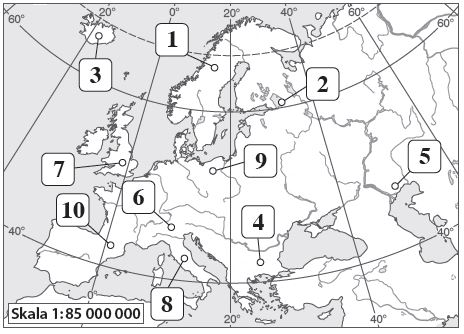 4. Zaznacz w każdym wierszu tabeli poprawne dokończenie zdania.	0–2 p.5. Islandia jest położona na granicy płyt litosfery. Podaj trzy elementy środowiska przyrodniczego, 
których występowanie jest skutkiem takiego położenia.	0–2 p.________________________________________________________________________________________________________________________________________________________________________________________________________________________________________________________________________6. Dopasuj  cechy klimatu wymienionych miejsc w Europie z czynnikami, które ten klimat kształtują. 	0–2 p.1- …….    2-……..    3- ……….7. Ustal, jaki klimat występuje na obszarach oznaczonych  na mapie numerami 1–4. Wpisz we właściwych miejscach tabeli numery, którymi oznaczono te obszary, oraz litery odpowiadające nazwom roślinności charakterystycznej dla danego klimatu. 	0–4 p.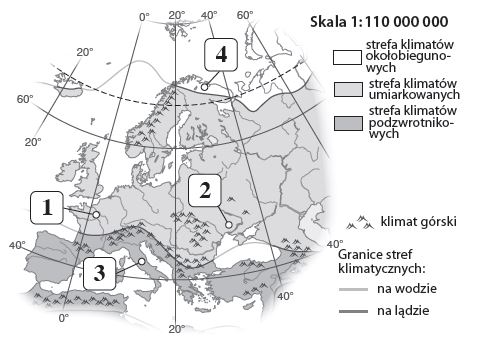 9 A. Makia.  B. Lasy liściaste.  C. Tundra.  D. Step.8. Wymień dwa przykłady działań Unii Europejskiej wpływających na przemiany społeczne w Europie.	0–1 p.________________________________________________________________________________________________________________________________________________________________________________9. Na podstawie mapy politycznej Europy podaj nazwy państw, których dotyczą poniższe opisy. Następnie wpisz nazwy państw we właściwych miejscach na mapie.	0–5 p.Jest największym państwem w Europie.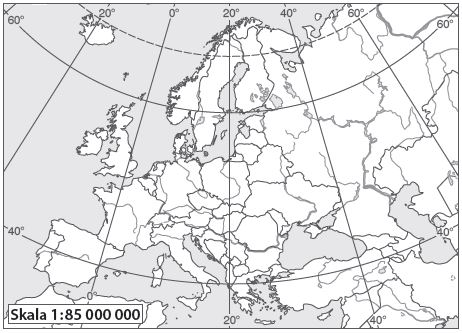 ____________________________________To państwo leży na zachód od Polski. Powstało z połączenia dwóch państw w drugiej połowie XX w.____________________________________Leży zarówno w Europie, jak i w Azji, a współrzędne geograficzne stolicy tego kraju wynoszą 40°N, 33°E.____________________________________Jest państwem wyspiarskim, jednym z najmniejszych w Europie.____________________________________Ten kraj leży na półwyspie oraz na wyspach oddzielających Morze Bałtyckie od Morza Północnego.____________________________________10. Uszereguj kraje, których nazwy wymieniono poniżej, pod względem gęstości zaludnienia. Zacznij od najgęściej zaludnionego. 	0–1 p.▪Polska  ▪Islandia  ▪Malta  ▪Holandia11. Zaznacz podpunkt, w którym poprawnie przedstawiono aktualną sytuację demograficzną Europy. 	0–1 p.A. W większości państw europejskich rodzi się coraz więcej dzieci.B. Z powodu pogarszającej się opieki medycznej w społeczeństwach Europy zmniejsza się liczba osób starszych.C. Wśród przyczyn starzenia się społeczeństwa Europy wymienia się przewagę rodzin z jednym dzieckiem oraz poświęcenie się pracy zawodowej i realizacji własnych pasji przez młodych Europejczyków.12. Ustal, które z informacji wymienionych w tabeli dotyczą Paryża, a które – Londynu. 
Wpisz znak X w odpowiednich kolumnach. 	0–2 p.Obiekt geograficznyNumer na mapiePółwysep BałkańskiIslandiaNizina ŚrodkowoeuropejskaNizina NadkaspijskaAlpyŁadogaApeninyWielka BrytaniaPółwysep SkandynawskiPireneje1.Płyty litosfery tworzą skalną powłokę ZiemiA. tylko w obrębie kontynentów.1.Płyty litosfery tworzą skalną powłokę ZiemiB. w obrębie lądów i oceanów.2.Islandia leży w strefieA. odsuwania się płyt litosfery.2.Islandia leży w strefieB. zderzania się płyt litosfery.3.Najwyższy czynny wulkan Europy – Etna – leży na granicy płyty eurazjatyckiej i płytyA. północnoamerykańskiej.3.Najwyższy czynny wulkan Europy – Etna – leży na granicy płyty eurazjatyckiej i płytyB. afrykańskiej.1. Łagodny klimat na wybrzeżu Norwegii.2. Wysoka temperatura latem i ciepłe zimy we Włoszech.3. Mroźne zimy oraz suche i upalne lata w Rosji.A. Ukształtowanie powierzchni.B. Zróżnicowanie oświetlenia Ziemi.C. Prądy morskie.D. Odległość od mórz i oceanów.KlimatNumer na mapieRoślinność (litera)umiarkowany ciepły morskiokołobiegunowypodzwrotnikowyumiarkowany ciepły kontynentalnyKraj o największej gęstościzaludnieniaKraje o średniej gęstości zaludnieniaKraje o średniej gęstości zaludnieniaKraj o najmniejszej gęstościzaludnieniaInformacjaParyżLondynTo miasto jest stolicą państwa położonego na wyspie.Każdego roku odwiedza je około 30 mln turystów.W tym mieście znajduje się Luwr.Stanowi największe centrum finansowe Europy.